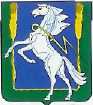            АДМИНИСТРАЦИЯ СОСНОВСКОГО МУНИЦИПАЛЬНОГО РАЙОНА ЧЕЛЯБИНСКОЙ ОБЛАСТИРоссийская Федерация, 456510,  Челябинская область, Сосновский район,  с. Долгодеревенское,ул. 50 лет ВЛКСМ, 21, тел. (факс) (8-351-44) 9-03-19 от «____»__________2015  г. № _______на №____ от « ____»___________20   г.Министерство имущества и природных ресурсов по Челябинской областиг. Челябинск, пр. Ленина, 57454091          Администрация Сосновского муниципального района просит снять с учета девять земельных участков, которые включены в перечень для бесплатного предоставления льготной категории граждан в соответствии с Законом Челябинской области от 28.04.2011г. № 121-ЗО «О бесплатном предоставлении земельных участков в собственность граждан  для индивидуального жилищного строительства или ведения личного подсобного хозяйства с возведением жилого дома на приусадебном земельном участке на территории Челябинской области»:Участки, вошедшие в границы второго пояса зоны санитарной охраны источника водоснабжения «Шершневское водохранилище»:Участки, дважды поставленные на учет, для бесплатного предоставления льготной категории граждан в 2011 и 2013годах:Участок, вошедший в границы подземного кабеля связи ЧЛП УМГ ООО «Газпром Трансгаз Екатеринбург»:Заместитель Главы района                                                              А.Г.МеркушкинИсп В.М.Антонов8(35144) 32320№п/пНаименованиеМуниципального образованияМестоположениеземельного участкаКадастровыйномер зем. участкаПлощадьземельного участка (кв.м.)Вид разрешенного использования1.Саргазинское сельское поселениепос. Смолино, ж/д станция, участок № 73774:19:2001001:12721350ЛПХ2.пос. Смолино, ж/д станция, участок № 73974:19:2001001:12811200ЛПХ3.пос. Смолино, ж/д станция, участок № 76274:19:2001001:12821499ЛПХ1.Солнечное сельское поселениепос. Сагаусты,  участок № 4174:19:0402002:111  1500 кв.м.ИЖС2.пос. Сагаусты,  участок № 4874:19:0402002:1251500 кв.м.ИЖС3.пос. Сагаусты,  участок № 5274:19:0402002:1291500 кв.м.ИЖС4.пос. Сагаусты,  участок № 7474:19:0402002:1021500 кв.м.ИЖС5.пос. Сагаусты,  участок № 7674:19:0402002:1041500 кв.м.ИЖС1.Долгодеревенскоесельское поселениядер. Ключевка, участок  № 2974:19:0305003:991000ИЖС